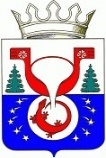 ТЕРРИТОРИАЛЬНАЯ ИЗБИРАТЕЛЬНАЯ КОМИССИЯОМУТНИНСКОГО РАЙОНАКИРОВСКОЙ ОБЛАСТИПОСТАНОВЛЕНИЕг. ОмутнинскО сборе предложений по кандидатурам для дополнительного зачисления в резерв составов участковых комиссий № 748-781Руководствуясь п. 5.1 ст. 27 Федерального закона «Об основных гарантиях избирательных прав и права на участие в референдуме граждан Российской Федерации», п. 12 постановления Центральной избирательной комиссии Российской Федерации от 5 декабря 2012 года № 152/1137-6
«О Порядке формирования резерва составов участковых комиссий и назначения нового члена участковой комиссии и резерва составов участковых комиссий», постановлением Избирательной комиссии Кировской области от 21.12.2017 № 38/253 «О возложении полномочий по формированию резерва составов участковых избирательных комиссий на территориальные избирательные комиссии» территориальная избирательная комиссия Омутнинского района Кировской области ПОСТАНОВЛЯЕТ: Объявить сбор предложений по кандидатурам для дополнительного зачисления в резерв составов участковых комиссий № 748 - 781.Установить сроки сбора предложений по кандидатурам для дополнительного зачисления в резерв составов участковых комиссий
с 22  июля по 11 августа 2022 года. Утвердить текст информационного сообщения, прилагается. Опубликовать в печатном издании «Наша жизнь газета Омутнинского района» информационное сообщение, прилагается.Опубликовать настоящее постановление на официальном Интернет - сайте муниципального образования Омутнинский муниципальный район Кировской области (omutninsky.ru).Возложить контроль за выполнением настоящего постановления на секретаря территориальной избирательной комиссии Омутнинского района Корякину Е.И.                                                                          УТВЕРЖДЕНОпостановлением территориальной избирательной комиссии Омутнинского районаКировской областиот 24.06.2022 № 39/387ИНФОРМАЦИОННОЕ СООБЩЕНИЕ
Руководствуясь п. 5.1 ст. 27 Федерального закона «Об основных гарантиях избирательных прав и права на участие в референдуме граждан Российской Федерации», п. 12 постановления Центральной избирательной комиссии Российской Федерации от 5 декабря 2012 года № 152/1137-6
«О Порядке формирования резерва составов участковых комиссий и назначения нового члена участковой комиссии из резерва составов участковых комиссий», территориальная избирательная комиссия Омутнинского района объявляет сбор предложений по кандидатурам для дополнительного зачисления в резерв составов участковых комиссий №748- 781.Вносить предложения для дополнительного зачисления в резерв составов участковых комиссий имеют право:а) политические партии, а также региональные отделения и иные структурные подразделения политической партии в случае, если уставом политической партии им делегировано право самостоятельно принимать участие в решении вопросов, связанных с выборами на соответствующей территории, либо если право вносить предложения по кандидатурам им делегировано полномочным (руководящим) органом политической партии; б) иные общественные объединения, созданные в любой организационно-правовой форме в соответствии с федеральным законодательством, регулирующим деятельность общественных объединений;в) представительные органы муниципальных образований; г) собрания избирателей по месту жительства, работы, учебы, службы. Количество вносимых предложений не ограничивается. Для политических партий, их региональных отделений, иных структурных подразделений1. Решение полномочного (руководящего или иного) органа политической партии либо регионального отделения, иного структурного подразделения политической партии о внесении предложения о кандидатурах в резерв составов участковых комиссий, оформленное в соответствии с требованиями устава политической партии.2. Если предложение о кандидатурах вносит региональное отделение, иное структурное подразделение политической партии, а в уставе политической партии не предусмотрена возможность такого внесения, – решение уполномоченного органа политической партии о делегировании региональному отделению, иному структурному подразделению политической партии полномочий по внесению предложений о кандидатурах в резерв составов участковых комиссий, оформленное в соответствии с требованиями устава.Для иных общественных объединений1. Нотариально удостоверенная или заверенная уполномоченным на то органом общественного объединения копия действующего устава общественного объединения.2. Решение полномочного (руководящего или иного) органа общественного объединения о внесении предложения о кандидатурах в резерв составов участковых комиссий, оформленное в соответствии с требованиями устава, либо решение по этому же вопросу полномочного (руководящего или иного) органа регионального отделения, иного структурного подразделения общественного объединения, наделенного в соответствии с уставом общественного объединения правом принимать такое решение от имени общественного объединения.3. Если предложение о кандидатурах вносит региональное отделение, иное структурное подразделение общественного объединения, а в уставе общественного объединения указанный в пункте 2 вопрос не урегулирован, – решение уполномоченного органа общественного объединения о делегировании полномочий по внесению предложений о кандидатурах в резерв составов участковых комиссий и решение органа, которому делегированы эти полномочия, о внесении предложений в резерв составов участковых комиссий.Для иных субъектов права внесения кандидатурв резерв составов участковых комиссийРешение представительного органа муниципального образования, протокол собрания избирателей по месту жительства, работы, службы, учебы.Кроме того, всеми субъектами права внесения кандидатур должны быть представлены:1. Письменное согласие гражданина Российской Федерации на его назначение членом участковой избирательной комиссии с правом решающего голоса, зачисление в резерв составов участковых комиссий, на обработку его персональных данных. 2. Копия паспорта или документа, заменяющего паспорт гражданина Российской Федерации, содержащего сведения о гражданстве и месте жительства лица, кандидатура которого предложена для зачисления в резерв составов участковых комиссий.В резерв составов участковых комиссий не зачисляются кандидатуры, не соответствующие требованиям, установленным п. 1 ст. 29 (за исключением подпунктов «ж», «з», «и», «к» и «л») Федерального закона «Об основных гарантиях избирательных прав и права на участие в референдуме граждан Российской Федерации», а также кандидатуры, в отношении которых отсутствуют документы, необходимые для зачисления в резерв составов участковых комиссий.Прием документов в резерв составов участковых комиссии осуществляется территориальной избирательной комиссией в период с 22  июля по 11 августа 2022 года по следующему адресу: город Омутнинск, улица Комсомольская, 9, администрация Омутнинского района, кабинет  « Территориальная избирательная комиссия»,  контактные телефон 2-41-38, понедельник-пятница с 15.00 до 18.00, суббота с 09.00 до 12.00.Территориальная избирательная комиссияОмутнинского района24.06.2022№39/387Председатель территориальной избирательной комиссии Омутнинского района Е.В. Суровцева Секретарьтерриториальной избирательной комиссии Омутнинского района  Е.И. Корякина